Automotive Technology 6th EditionChapter 30 – Cylinder Head and Valve Guide ServiceLesson PlanCHAPTER SUMMARY: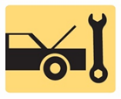 1. Cylinder heads2. Intake and exhaust ports3. Cylinder head passages, cylinder head servicing, and aluminum cylinder head straightening4. Cylinder head resurfacing and intake manifold alignment5. Valve guides and valve guide replacement_____________________________________________________________________________________OBJECTIVES: 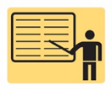 1. Explain the design and construction of cylinder heads. 2. Discuss intake and exhaust ports. 3. Discuss cylinder head passages and cylinder head servicing. 4. Explain aluminum cylinder head straightening, cylinder head resurfacing, and intake manifold alignment. 5. Explain valve guides and the procedure for valve guide replacement.____________________________________________________________________________________RESOURCES: (All resources may be found at http://www.jameshalderman.com) Internet access required to hyperlink.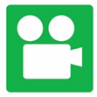 1. Task Sheet ASE (A1-B-1) P-1: Cylinder Head Specifications2. Task Sheet ASE (A1-B-2) P-1: Cylinder Head Flatness Measurement3. Task Sheet ASE (A1-B-9) P-3: Valve Guide Specifications and Measurement4. Task Sheet ASE(A1-B-2) P-1:  Cylinder Head and Valve Train Components5. Chapter PowerPoint 6. Chapter Crossword Puzzle and Word Search7. Videos: (A1) Engine Repair Videos8. Animations: (A1) Engine Repair Animations____________________________________________________________________________________ACTIVITIES: 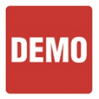 1. Task Sheet ASE (A1-B-1) P-1: Have students complete Cylinder Head Specifications Task Sheet.2. Task Sheet ASE (A1-B-2) P-1: Have students complete Cylinder Head Flatness Measurement Task Sheet.3. Task Sheet ASE (A1-B-9) P-3: Have students complete Valve Guide Specifications and Measurement Task Sheet.4. Task Sheet ASE(A1-B-2) P-1:  Have students complete Cylinder Head and Valve Train Components Task Sheet.         _____________________________________________________________________________________ASSIGNMENTS: 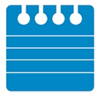 1. Chapter crossword and word search puzzles. 2. Complete end of chapter 10 question quiz. _____________________________________________________________________________________Automotive Technology 6th EditionChapter 30 – Cylinder Head and Valve Guide ServiceLesson PlanCLASS DISCUSSION: 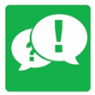 1. Review and group discussion chapter Frequently Asked Questions and Tech Tips sections. 2. Review and group discussion of the five (5) chapter Review Questions._____________________________________________________________________________________NOTES AND EVALUATION: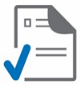 _____________________________________________________________________________________